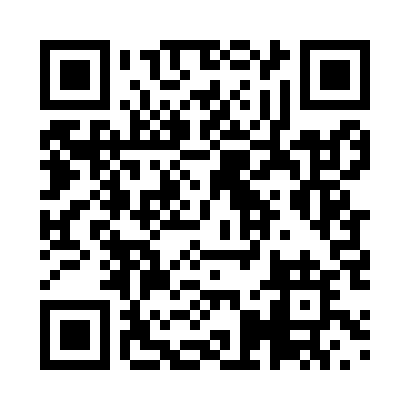 Prayer times for Zoulabot, CameroonMon 1 Jul 2024 - Wed 31 Jul 2024High Latitude Method: NonePrayer Calculation Method: Muslim World LeagueAsar Calculation Method: ShafiPrayer times provided by https://www.salahtimes.comDateDayFajrSunriseDhuhrAsrMaghribIsha1Mon4:435:5912:083:346:177:282Tue4:435:5912:083:356:177:283Wed4:445:5912:083:356:177:284Thu4:445:5912:083:356:187:285Fri4:445:5912:093:356:187:286Sat4:446:0012:093:356:187:297Sun4:456:0012:093:356:187:298Mon4:456:0012:093:356:187:299Tue4:456:0012:093:356:187:2910Wed4:456:0012:093:356:187:2911Thu4:466:0112:093:356:187:2912Fri4:466:0112:103:356:187:2913Sat4:466:0112:103:356:197:2914Sun4:466:0112:103:356:197:2915Mon4:476:0112:103:356:197:2916Tue4:476:0112:103:356:197:2917Wed4:476:0112:103:356:197:2918Thu4:476:0212:103:356:197:2919Fri4:486:0212:103:356:197:2820Sat4:486:0212:103:356:197:2821Sun4:486:0212:103:356:197:2822Mon4:486:0212:103:356:197:2823Tue4:486:0212:103:346:197:2824Wed4:496:0212:103:346:197:2825Thu4:496:0212:103:346:197:2826Fri4:496:0212:103:346:197:2827Sat4:496:0212:103:346:187:2728Sun4:496:0212:103:336:187:2729Mon4:496:0212:103:336:187:2730Tue4:506:0212:103:336:187:2731Wed4:506:0212:103:336:187:26